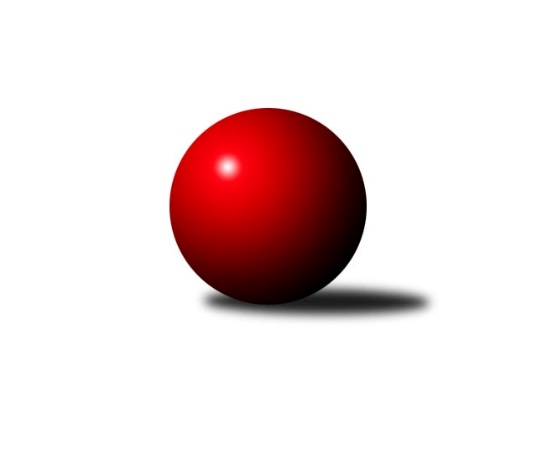 Č.3Ročník 2015/2016	4.10.2015Nejlepšího výkonu v tomto kole: 1665 dosáhlo družstvo: bufet Pája Bundesliga Opava 2015/2016Výsledky 3. kolaSouhrnný přehled výsledků:Isotra 	- bufet Pája 	1:7	1456:1665	0.0:0.0	29.9.Hobes 	- Pauta 	6:2	1413:1285	0.0:0.0	30.9.Mustangové 	- Zrapos 	8:0	1576:1310	0.0:0.0	1.10.Red elefant	- Agipp		dohrávka		6.10.Sako 	- Orel Stěbořice 		dohrávka		7.10.Tabulka družstev:	1.	Hobes	3	3	0	0	20.0 : 4.0 	0.0 : 0.0 	 1483	6	2.	Mustangové	3	2	1	0	20.0 : 4.0 	0.0 : 0.0 	 1540	5	3.	bufet Pája	3	2	1	0	17.0 : 7.0 	0.0 : 0.0 	 1555	5	4.	Sako	2	2	0	0	13.0 : 3.0 	0.0 : 0.0 	 1318	4	5.	Isotra	2	1	0	1	8.0 : 8.0 	0.0 : 0.0 	 1494	2	6.	Orel Stěbořice	2	0	1	1	5.0 : 11.0 	0.0 : 0.0 	 1357	1	7.	Red elefant	2	0	1	1	5.0 : 11.0 	0.0 : 0.0 	 1328	1	8.	Agipp	2	0	0	2	2.0 : 14.0 	0.0 : 0.0 	 1326	0	9.	Pauta	2	0	0	2	2.0 : 14.0 	0.0 : 0.0 	 1289	0	10.	Zrapos	3	0	0	3	4.0 : 20.0 	0.0 : 0.0 	 1208	0Podrobné výsledky kola:	 Isotra 	1456	1:7	1665	bufet Pája 	Pavel Vašek	 	 227 	 0 		227 	 0:1 	 287 	 	287 	 0		Michal Markus	Josef Hendrych	 	 262 	 0 		262 	 0:1 	 283 	 	283 	 0		Maciej Basista	Jindřiška Kadlecová	 	 219 	 0 		219 	 0:1 	 269 	 	269 	 0		Vladimír Peter	Barbora Víchová	 	 218 	 0 		218 	 0:1 	 293 	 	293 	 0		Milan Vaněk ml.	Jiří Staněk	 	 297 	 0 		297 	 1:0 	 271 	 	271 	 0		Petr Bracek ml.	Radek Hendrych	 	 233 	 0 		233 	 0:1 	 262 	 	262 	 0		Milan Jahnrozhodčí: Nejlepší výkon utkání: 297 - Jiří Staněk	 Hobes 	1413	6:2	1285	Pauta 	Jana Kašparová	 	 207 	 0 		207 	 0:1 	 217 	 	217 	 0		Jiří Breksa	Jaromír Martiník	 	 246 	 0 		246 	 1:0 	 184 	 	184 	 0		Marie Holešová	Jana Martiníková	 	 233 	 0 		233 	 1:0 	 199 	 	199 	 0		Lenka Nevřelová	Josef Kašpar	 	 221 	 0 		221 	 0:1 	 232 	 	232 	 0		Dominik Chovanec	Vlastimil Kotrla	 	 252 	 0 		252 	 1:0 	 248 	 	248 	 0		Pavel Budík	Martin Weiss	 	 254 	 0 		254 	 1:0 	 205 	 	205 	 0		Barbora Mockovározhodčí: Nejlepší výkon utkání: 254 - Martin Weiss	 Mustangové 	1576	8:0	1310	Zrapos 	Břetislav Mrkvica	 	 291 	 0 		291 	 1:0 	 224 	 	224 	 0		Zuzana Predmeská	Pavel Martinec	 	 272 	 0 		272 	 1:0 	 222 	 	222 	 0		Petr Mrkvička	Václav Boháčik	 	 242 	 0 		242 	 1:0 	 229 	 	229 	 0		Jiří Novák	Dana Lamichová	 	 259 	 0 		259 	 1:0 	 222 	 	222 	 0		Žofia Škropeková	Zdeněk Chlopčík	 	 261 	 0 		261 	 1:0 	 192 	 	192 	 0		Josef Satke	Josef Plšek	 	 251 	 0 		251 	 1:0 	 221 	 	221 	 0		Petr Wirkotchrozhodčí: Nejlepší výkon utkání: 291 - Břetislav MrkvicaPořadí jednotlivců:	jméno hráče	družstvo	celkem	plné	dorážka	chyby	poměr kuž.	Maximum	1.	Jiří Staněk 	Isotra 	295.50	295.5	0.0	0.0	1/1	(297)	2.	Michal Markus 	bufet Pája 	291.00	291.0	0.0	0.0	1/1	(303)	3.	Jaroslav Lakomý 	Hobes 	285.00	285.0	0.0	0.0	1/1	(285)	4.	Maciej Basista 	bufet Pája 	283.00	283.0	0.0	0.0	1/1	(283)	5.	Aleš Staněk 	Isotra 	280.00	280.0	0.0	0.0	1/1	(280)	6.	Břetislav Mrkvica 	Mustangové 	275.50	275.5	0.0	0.0	1/1	(291)	7.	Milan Vaněk ml. 	bufet Pája 	272.50	272.5	0.0	0.0	1/1	(293)	8.	Petr Bracek ml. 	bufet Pája 	271.00	271.0	0.0	0.0	1/1	(271)	9.	Petr Hendrych 	Sako 	269.00	269.0	0.0	0.0	1/1	(269)	10.	Jan Kořený 	Red elefant	267.00	267.0	0.0	0.0	1/1	(267)	11.	Petr Číž 	Mustangové 	267.00	267.0	0.0	0.0	1/1	(267)	12.	Milan Jahn 	bufet Pája 	267.00	267.0	0.0	0.0	1/1	(272)	13.	Vladimír Valenta 	Isotra 	265.00	265.0	0.0	0.0	1/1	(265)	14.	Vladimír Peter 	bufet Pája 	265.00	265.0	0.0	0.0	1/1	(269)	15.	Vlastimil Kotrla 	Hobes 	265.00	265.0	0.0	0.0	1/1	(278)	16.	Jaromír Martiník 	Hobes 	263.00	263.0	0.0	0.0	1/1	(273)	17.	Zdeněk Chlopčík 	Mustangové 	262.33	262.3	0.0	0.0	1/1	(272)	18.	Pavel Martinec 	Mustangové 	261.67	261.7	0.0	0.0	1/1	(272)	19.	Patrik Martinek 	Orel Stěbořice 	260.50	260.5	0.0	0.0	1/1	(264)	20.	Rudolf Tvrdoň 	Mustangové 	257.00	257.0	0.0	0.0	1/1	(266)	21.	Martin Weiss 	Hobes 	256.50	256.5	0.0	0.0	1/1	(259)	22.	Josef Hendrych 	Isotra 	255.50	255.5	0.0	0.0	1/1	(262)	23.	Michal Blažek 	bufet Pája 	251.00	251.0	0.0	0.0	1/1	(251)	24.	Josef Plšek 	Mustangové 	251.00	251.0	0.0	0.0	1/1	(251)	25.	Josef Matušek 	bufet Pája 	249.00	249.0	0.0	0.0	1/1	(249)	26.	Josef Matušek 	bufet Pája 	248.00	248.0	0.0	0.0	1/1	(248)	27.	Jindřich Hanel 	Orel Stěbořice 	244.50	244.5	0.0	0.0	1/1	(248)	28.	Svatopluk Kříž 	Mustangové 	244.50	244.5	0.0	0.0	1/1	(257)	29.	Václav Boháčik 	Mustangové 	244.00	244.0	0.0	0.0	1/1	(246)	30.	Tomáš Valíček 	bufet Pája 	244.00	244.0	0.0	0.0	1/1	(244)	31.	Dana Lamichová 	Mustangové 	243.50	243.5	0.0	0.0	1/1	(259)	32.	Jana Martiníková 	Hobes 	241.00	241.0	0.0	0.0	1/1	(249)	33.	Jana Kašparová 	Hobes 	240.50	240.5	0.0	0.0	1/1	(274)	34.	Vilibald Marker 	Sako 	240.00	240.0	0.0	0.0	1/1	(247)	35.	Pavel Budík 	Pauta 	238.00	238.0	0.0	0.0	1/1	(248)	36.	Miroslav Procházka 	Hobes 	237.00	237.0	0.0	0.0	1/1	(243)	37.	Přemysl Žáček 	bufet Pája 	236.00	236.0	0.0	0.0	1/1	(236)	38.	Oldřich Berger 	Agipp	236.00	236.0	0.0	0.0	1/1	(254)	39.	Martin Mocek 	Agipp	234.00	234.0	0.0	0.0	1/1	(242)	40.	Radek Hendrych 	Isotra 	233.00	233.0	0.0	0.0	1/1	(233)	41.	Tomáš Piekarczyk 	Red elefant	232.50	232.5	0.0	0.0	1/1	(236)	42.	Dominik Chovanec 	Pauta 	232.50	232.5	0.0	0.0	1/1	(233)	43.	Vladislav Kobelár 	Red elefant	232.00	232.0	0.0	0.0	1/1	(237)	44.	Jan Komárek st. 	Orel Stěbořice 	231.00	231.0	0.0	0.0	1/1	(231)	45.	David Schiedek 	Hobes 	229.50	229.5	0.0	0.0	1/1	(235)	46.	Pavel Vašek 	Isotra 	229.50	229.5	0.0	0.0	1/1	(232)	47.	David Hrin 	Sako 	227.00	227.0	0.0	0.0	1/1	(227)	48.	Petr Mrkvička 	Zrapos 	224.33	224.3	0.0	0.0	1/1	(244)	49.	Radek Vícha 	Agipp	223.00	223.0	0.0	0.0	1/1	(231)	50.	Karel Michálka 	Red elefant	223.00	223.0	0.0	0.0	1/1	(223)	51.	Zdeněk Bajer 	Pauta 	222.00	222.0	0.0	0.0	1/1	(222)	52.	Vladimír Klein 	Red elefant	221.50	221.5	0.0	0.0	1/1	(223)	53.	Josef Kašpar 	Hobes 	221.00	221.0	0.0	0.0	1/1	(221)	54.	Jan Štencel 	Orel Stěbořice 	220.00	220.0	0.0	0.0	1/1	(227)	55.	Marta Andrejčáková 	Pauta 	220.00	220.0	0.0	0.0	1/1	(220)	56.	Jaroslav Schwan 	Agipp	220.00	220.0	0.0	0.0	1/1	(220)	57.	Ivo Harasim 	Red elefant	218.00	218.0	0.0	0.0	1/1	(229)	58.	Barbora Víchová 	Isotra 	218.00	218.0	0.0	0.0	1/1	(218)	59.	Petr Wirkotch 	Zrapos 	217.00	217.0	0.0	0.0	1/1	(221)	60.	Jiří Breksa 	Pauta 	217.00	217.0	0.0	0.0	1/1	(217)	61.	Šárka Bainová 	Sako 	215.50	215.5	0.0	0.0	1/1	(237)	62.	Jindřiška Kadlecová 	Isotra 	215.00	215.0	0.0	0.0	1/1	(219)	63.	Vladimír Kozák 	Red elefant	215.00	215.0	0.0	0.0	1/1	(215)	64.	Jiří Novák 	Zrapos 	214.00	214.0	0.0	0.0	1/1	(229)	65.	Josef Klech 	Hobes 	214.00	214.0	0.0	0.0	1/1	(214)	66.	Jan Láznička 	Agipp	214.00	214.0	0.0	0.0	1/1	(220)	67.	Patrik Predmeský 	Zrapos 	213.00	213.0	0.0	0.0	1/1	(213)	68.	Jaroslav Čerevka 	Agipp	211.00	211.0	0.0	0.0	1/1	(224)	69.	Tomáš Heinz 	Sako 	209.50	209.5	0.0	0.0	1/1	(236)	70.	Jaroslav Graca 	Orel Stěbořice 	205.50	205.5	0.0	0.0	1/1	(217)	71.	Barbora Mocková 	Pauta 	205.00	205.0	0.0	0.0	1/1	(205)	72.	Marta Špačková 	Sako 	204.00	204.0	0.0	0.0	1/1	(209)	73.	Miroslav Toman 	Pauta 	204.00	204.0	0.0	0.0	1/1	(204)	74.	Zuzana Predmeská 	Zrapos 	203.33	203.3	0.0	0.0	1/1	(224)	75.	Eliška Pavelková 	Sako 	203.00	203.0	0.0	0.0	1/1	(203)	76.	Roman Škrobánek 	bufet Pája 	201.00	201.0	0.0	0.0	1/1	(201)	77.	Žofia Škropeková 	Zrapos 	200.67	200.7	0.0	0.0	1/1	(222)	78.	Filip Jahn 	bufet Pája 	200.00	200.0	0.0	0.0	1/1	(200)	79.	Lenka Nevřelová 	Pauta 	199.00	199.0	0.0	0.0	1/1	(199)	80.	Lída Rychlá 	Sako 	199.00	199.0	0.0	0.0	1/1	(199)	81.	Marek Montag 	Agipp	196.00	196.0	0.0	0.0	1/1	(196)	82.	Petr Berger 	Orel Stěbořice 	195.00	195.0	0.0	0.0	1/1	(206)	83.	Marie Holešová 	Pauta 	185.00	185.0	0.0	0.0	1/1	(186)	84.	Josef Satke 	Zrapos 	150.00	150.0	0.0	0.0	1/1	(192)	85.	Svatopluk Sedláček 	Red elefant	142.00	142.0	0.0	0.0	1/1	(142)Sportovně technické informace:Starty náhradníků:registrační číslo	jméno a příjmení 	datum startu 	družstvo	číslo startu
Hráči dopsaní na soupisku:registrační číslo	jméno a příjmení 	datum startu 	družstvo	Program dalšího kola:4. kolo6.10.2015	út	18:00	Red elefant - Agipp (dohrávka z 3. kola)	7.10.2015	st	17:30	Sako  - Orel Stěbořice  (dohrávka z 3. kola)	8.10.2015	čt	17:30	Mustangové  - Isotra 	12.10.2015	po	17:30	bufet Pája  - Hobes 	13.10.2015	út	18:00	Pauta  - Red elefant	14.10.2015	st	17:30	Agipp - Sako 	15.10.2015	čt	17:30	Zrapos  - Orel Stěbořice 	17.10.2015	so	17:30	Pauta  - Isotra  (dohrávka z 2. kola)	Nejlepší šestka kola - absolutněNejlepší šestka kola - absolutněNejlepší šestka kola - absolutněNejlepší šestka kola - absolutněNejlepší šestka kola - dle průměru kuželenNejlepší šestka kola - dle průměru kuželenNejlepší šestka kola - dle průměru kuželenNejlepší šestka kola - dle průměru kuželenNejlepší šestka kola - dle průměru kuželenPočetJménoNázev týmuVýkonPočetJménoNázev týmuPrůměr (%)Výkon2xJiří StaněkSako 356.4*2xJiří StaněkSako 128.182971xMilan Vaněk ml.Orel Stěbořice 351.6*1xMilan Vaněk ml.Orel Stěbořice 126.452931xBřetislav MrkvicaZrapos 349.2*1xBřetislav MrkvicaZrapos 125.592913xMichal MarkusOrel Stěbořice 344.4*3xMichal MarkusOrel Stěbořice 123.862871xPetr Hendrychbufet Pája 343.2*1xPetr Hendrychbufet Pája 123.432861xMaciej BasistaOrel Stěbořice 339.6*1xMaciej BasistaOrel Stěbořice 122.14283